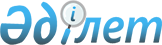 Мақат аудандық мәслихатының 2017 жылғы 30 маусымдағы № 119-VI "Әлеуметтік көмек көрсетудің, оның мөлшерлерін белгілеудің және мұқтаж азаматтардың жекелеген санаттарының тізбесін айқындаудың қағидаларын бекіту туралы" шешіміне өзгерістер енгізу туралы
					
			Күшін жойған
			
			
		
					Атырау облысы Мақат аудандық мәслихатының 2022 жылғы 30 маусымдағы № 119-VII шешімі. Қазақстан Республикасының Әділет министрлігінде 2022 жылғы 7 шілдеде № 28734 болып тіркелді. Күші жойылды - Атырау облысы Мақат аудандық мәслихатының 2023 жылғы 8 қыркүйектегі № 43-VIII шешімімен
      Мақат аудандық мәслихаты ШЕШТІ:
      1. Мақат аудандық мәслихатының "Әлеуметтік көмек көрсетудің, оның мөлшерлерін белгілеудің және мұқтаж азаматтардың жекелеген санаттарының тізбесін айқындаудың қағидаларын бекіту туралы" 2017 жылғы 30 маусымдағы № 119-VI (нормативтік құқықтық актілерді мемлекеттік тіркеу тізілімінде № 3933 болып тіркелген) шешіміне мынадай өзгерістер енгізілсін:
      көрсетілген шешіммен бекітілген Әлеуметтік көмек көрсетудің, оның мөлшерлерін белгілеудің және мұқтаж азаматтардың жекелеген санаттарының тізбесін айқындаудың қағидаларында:
      6-тармақ келесі жаңа редакцияда жазылсын:
       "6. Мереке күндеріне әлеуметтік көмек бір рет және (немесе) мерзімді (ай сайын) ақшалай төлем түрінде келесі санаттағы азаматтарға көрсетіледі:
      1) 7 мамыр - Отан қорғаушылар күні:
      бұрынғы Кеңестік Социалистік Республикалар (бұдан әрі – КСР Одағы) Одағының үкiметтік органдарының шешiмдерiне сәйкес басқа мемлекеттердiң аумағындағы ұрыс қимылдарына қатысқан Кеңес Армиясының, Әскери-Теңiз Флотының, Мемлекеттiк қауiпсiздiк комитетiнiң әскери қызметшiлерiне, бұрынғы КСР Одағы Iшкi iстер министрлiгiнiң басшы және қатардағы құрамының адамдарына (әскери мамандар мен кеңесшiлердi қоса алғанда) бір рет – 100 000 (жүз мың) теңге мөлшерінде;
      оқу жиындарына шақырылған және Ауғанстанға ұрыс қимылдары жүрiп жатқан кезеңде жiберiлген әскери мiндеттiлерге бір рет – 150 000 (жүз елу мың) теңге және ай сайын 35 000 (отыз бес мың) теңге мөлшерінде;
      Ауғанстанға ұрыс қимылдары жүрiп жатқан кезеңде осы елге жүк жеткiзу үшiн жiберiлген автомобиль батальондарының әскери қызметшiлерiне бір рет – 150 000 (жүз елу мың) теңге мөлшерінде;
      бұрынғы КСР Одағының аумағынан Ауғанстанға жауынгерлiк тапсырмалармен ұшқан ұшу құрамының әскери қызметшiлерiне – 150 000 (жүз елу мың) теңге мөлшерінде;
      Ауғанстандағы кеңестік әскери контингентке қызмет көрсеткен, жарақат, контузия алған немесе мертіккен не ұрыс қимылдарын қамтамасыз етуге қатысқаны үшін бұрынғы КСР Одағының ордендерiмен және медальдарымен наградталған жұмысшылар мен қызметшiлеріне бір рет – 150 000 (жүз елу мың) теңге мөлшерінде;
      Тәжікстан-Ауғанстан учаскесінде Тәуелсіз Мемлекеттер Достастығының шекарасын қорғауды күшейту жөніндегі мемлекетаралық шарттар мен келісімдерге сәйкес міндеттерін орындаған Қазақстан Республикасының әскери қызметшілеріне бір рет – 150 000 (жүз елу мың) теңге және ай сайын 30 000 (отыз мың) теңге мөлшерінде;
      Ирактағы халықаралық бітімгершілік операцияға бітімгерлер ретінде қатысқан Қазақстан Республикасының әскери қызметшілеріне бір рет – 150 000 (жүз елу мың) теңге және ай сайын 30 000 (отыз мың) теңге мөлшерінде;
      Таулы Қарабахтағы этносаралық қақтығысты реттеуге қатысқан әскери қызметшілеріне, сондай-ақ бұрынғы КСР Одағы ішкі істер және мемлекеттік қауіпсіздік органдарының басшы және қатардағы құрамының адамдарына бір рет – 150 000 (жүз елу мың) теңге және ай сайын 30 000 (отыз мың) теңге мөлшерінде;
      бұрынғы КСР Одағын қорғау, әскери қызметтiң өзге де мiндеттерiн басқа кезеңдерде атқару кезiнде жаралануы, контузия алуы, мертігуі салдарынан немесе майданда болуына байланысты, сондай-ақ Ауғанстанда немесе ұрыс қимылдары жүргiзiлген басқа да мемлекеттерде әскери қызметiн өткеру кезiнде ауруға шалдығуы салдарынан мүгедек болған әскери қызметшiлеріне бір рет – 150 000 (жүз елу мың) теңге мөлшерінде;
      Ауғанстандағы немесе ұрыс қимылдары жүргiзiлген басқа да мемлекеттердегi ұрыс қимылдары кезiнде жаралануы, контузия алуы, мертігуі, ауруға шалдығуы салдарынан қаза тапқан (хабар-ошарсыз кеткен) немесе қайтыс болған әскери қызметшiлердiң отбасыларына бір рет – 150 000 (жүз елу мың) теңге мөлшерінде.
      2) 9 мамыр - Жеңіс күні:
      Ұлы Отан соғысына қатысушыларына, атап айтқанда, Ұлы Отан соғысы кезеңінде, сондай-ақ бұрынғы Кеңестік Социалистік Республикалар Одағын қорғау бойынша басқа да ұрыс операциялары кезінде майдандағы армия мен флоттың құрамына кірген әскери бөлімдерде, штабтар мен мекемелерде қызмет өткерген әскери қызметшілеріне, Ұлы Отан соғысының партизандары мен астыратын әрекет етушілеріне бір рет – 1 000 000 (бір миллион) теңге және ай сайын 15 000 (он бес мың) теңге мөлшерінде;
      Ұлы Отан соғысының мүгедектеріне, атап айтқанда Ұлы Отан соғысы кезеңінде майданда, ұрыс қимылдары аудандарында, майдан маңындағы теміржол учаскелерінде, қорғаныс шептерінің, әскери-теңіз базалары мен әуеайлақтардың құрылыс жайларында жаралануы, контузия алуы, мертігуі немесе ауруға шалдығуы салдарынан мүгедек болған майдандағы армия мен флоттың әскери қызметшілеріне, Ұлы Отан соғысының партизандары мен астыртын әрекет етушілеріне, сондай-ақ жұмысшылармен қызметшілеріне бір рет – 1 000 000 (бір миллион) теңге және ай сайын 15 000 (он бес мың) теңге мөлшерінде;
      майдандағы армия бөлiмдерiнің әскери қызметшілеріне қалалардың қорғанысына қатысқаны үшін белгiленген жеңiлдiкті шарттармен зейнетақы тағайындау үшiн 1998 жылғы 1 қаңтарға дейiн еңбек сіңірген жылдарына есептеліп жазылған, сол қалаларда Ұлы Отан соғысы кезеңінде қызмет өткерген әскери қызметшiлеріне, сондай-ақ бұрынғы КСР Одағы iшкi iстер және мемлекеттiк қауiпсiздiк органдарының басшы және қатардағы құрамының адамдарына бір рет - 100 000 (жүз мың) теңге мөлшерінде;
      Ұлы Отан соғысы кезеңінде майдандағы армия құрамына кiрген әскери бөлiмдерде, штабтарда, мекемелерде штаттық лауазымдар атқарған не сол кезеңдерде майдандағы армия бөлiмдерiнің әскери қызметшілеріне қалалардың қорғанысына қатысқаны үшін белгiленген жеңiлдiкті шарттармен зейнетақы тағайындау үшiн 1998 жылғы 1 қаңтарға дейiн еңбек сіңірген жылдарына есептеліп жазылған, сол қалаларда болған Кеңес Армиясының, Әскери-Теңiз Флотының, бұрынғы КСР Одағының iшкi iстер және мемлекеттiк қауiпсiздiк әскерлерi мен органдарының еріктi жалдамалы құрамының адамдарына бір рет – 100 000 (жүз мың) теңге мөлшерінде;
      Ленинград қаласындағы қоршау кезеңінде қаланың кәсiпорындарында, мекемелерi мен ұйымдарында жұмыс iстеген және "Ленинградты қорғағаны үшiн" медалiмен немесе "Қоршаудағы Ленинград тұрғыны" белгiсiмен наградталған азаматтарға бір рет – 60 000 (алпыс мың) теңге мөлшерінде;
      Екiншi дүниежүзiлiк соғыс кезеңiнде фашистер мен олардың одақтастары құрған концлагерьлердегі, геттолардағы және басқа да мәжбүрлеп ұстау орындарындағы кәмелетке толмаған тұтқындарға бір рет – 60 000 (алпыс мың) теңге мөлшерінде;
      1986 – 1987 жылдары Чернобыль атом электр станциясындағы апаттың, азаматтық немесе әскери мақсаттағы объектiлердегi басқа да радиациялық апаттар мен авариялардың салдарларын жоюға қатысқан, сондай-ақ ядролық сынақтарға тiкелей қатысқан адамдарға бір рет – 150 000 (жүз елу мың) теңге және ай сайын 35 000 (отыз бес мың) теңге мөлшерінде;
      Чернобыль атом электр станциясындағы апаттың және азаматтық немесе әскери мақсаттағы объектiлердегi басқа да радиациялық апаттар мен авариялардың, ядролық сынақтардың салдарынан мүгедек болған адамдар және мүгедектігі ата-анасының бiрiнiң радиациялық сәуле алуымен генетикалық байланысты олардың балаларына бір рет – 150 000 (жүз елу мың) теңге және ай сайын 35 000 (отыз бес мың) теңге мөлшерінде;
      Ұлы Отан соғысы жылдарында тылдағы қажырлы еңбегі мен мінсіз әскери қызметі үшін бұрынғы КСР Одағының ордендерімен және медальдарымен наградталған адамдарға бір рет – 100 000 (жүз мың) теңге және ай сайын 10 000 (он мың) теңге мөлшерінде;
      1941 жылғы 22 маусым – 1945 жылғы 9 мамыр аралығында кемiнде алты ай жұмыс iстеген (қызмет өткерген) және Ұлы Отан соғысы жылдарында тылдағы қажырлы еңбегi мен мiнсiз әскери қызметі үшін бұрынғы КСР Одағының ордендерiмен және медальдарымен наградталмаған адамдарға бір рет – 30 000 (отыз мың) теңге мөлшерінде;
      бұрынғы КСР Одағын қорғау, әскери қызметтiң өзге де мiндеттерiн (қызметтік мiндеттерді) атқару кезiнде жаралануы, контузия алуы немесе мертігуі салдарынан немесе майданда болуына байланысты ауруға шалдығуы салдарынан қаза болған (хабар-ошарсыз кеткен) немесе қайтыс болған әскери қызметшiлердің, партизандардың, астыртын әрекет етушiлердің, осы Заңның 4 – 6-баптарында аталған адамдардың отбасыларына бір рет – 30 000 (отыз мың) теңге мөлшерінде;
      Ұлы Отан соғысының қайтыс болған мүгедегінiң немесе жеңілдіктер бойынша Ұлы Отан соғысының мүгедектеріне теңестiрiлген адамның екiншi рет некеге тұрмаған жұбайына (зайыбына), сондай-ақ жалпыға ауру шалдығу, жұмыста мертігу және басқа да себептер (құқықа қайшы келетіндерді қоспағанда) салдарынан мүгедек деп танылған, Ұлы Отан соғысының қайтыс болған қатысушысының, партизанның, астыртын әрекет етушінің, "Ленинградты қорғағаны үшін" медалімен немесе "Қоршаудағы Ленинград тұрғыны" белгісімен наградталған азаматтың екінші рет некеге тұрмаған жұбайына (зайыбы) бір рет – 30 000 (отыз мың) теңге мөлшерінде;
      1988-1989 жылдары Чернобыль атом электр станциясындағы апаттың салдарларын жоюға қатысушылар қатарындағы, қоныс аудару күні құрсақта болған балаларды қоса алғанда, оқшаулау және көшіру аймақтарынан Қазақстан Республикасына қоныс аударылған (өз еркімен кеткен) адамдарға бір рет – 150 000 (жүз елу мың) теңге мөлшерінде.
      3) 30 тамыз - Қазақстан Республикасының Конституция күні:
      барлық топтағы мүгедектерге, жеті жасқа дейінгі мүгедек балаларға және жеті жастан он сегіз жасқа дейінгі бірінші, екінші, үшінші топтағы мүгедек балаларға жан басына шаққандағы орташа табысы есепке алынбай бір рет – 50 000 (елу мың) теңге мөлшерінде.".
      7-тармақты жаңа редакцияда жазылсын:
       "7. Өмірлік қиын жағдайға тап болған мұқтаж азаматтардың жекелеген санаттарына әлеуметтік көмек бір рет және (немесе) мерзімді (ай сайын) көрсетіледі:
      1) табиғи зілзаланың немесе өрттің салдарынан өрт оқиғасы орын алған мекен-жайда тұрақты тіркеуде тұратын азаматтарға (отбасыларға) жан басына шаққандағы орташа табысы есепке алынбай бір рет - 200 (екі жүз) айлық есептік көрсеткіш мөлшерінде;
      2) жан басына шаққандағы орташа табысы белгіленген шектен аспайтын отбасыларға (азаматтарға) ең төмен күнкөріс деңгейіне еселік қатынаста бір рет - 10 (он) айлық есептік көрсеткіш мөлшерінде;
      3) өмірлік қиын жағдайда, оның ішінде әлеуметтік мәні бар аурулардың және айналадағыларға қауіп төндіретін аурулардың салдарынан тыныс-тіршілігінің шектелуі деп танылған азаматтар (отбасы):
      туберкулез ауруымен диспансерлік есепте тұрған адамдарға жан басына шаққандағы орташа табысы есепке алынбай, ай сайын 10 (он) айлық есептік көрсеткіш мөлшерінде;
      4) мүгедек балалардың ата-анасына немесе өзге де заңды өкілдеріне және 1-топтағы мүгедектермен еріп жүретін адамдарды санаторий-курорттық емдеуге жан басына шаққандағы орташа табысы есепке алынбай Үлгілік қағидалардың 13-тармағында көрсетілген құжаттарды қоса бере отырып, өтініш негізінде 55 (елу бес) айлық есептік көрсеткіш мөлшерінде көрсетіледі.".
      2. Осы шешім ол алғашқы ресми жарияланған күнінен кейін күнтізбелік он күн өткен соң қолданысқа енгізіледі және 2022 жылдың 1 қаңтарынан бастап туындаған құқықтық қатынастарға таралады.
					© 2012. Қазақстан Республикасы Әділет министрлігінің «Қазақстан Республикасының Заңнама және құқықтық ақпарат институты» ШЖҚ РМК
				
      Мәслихат хатшысы

К. Исмагулов
